Name: …                                                                                     Surname: …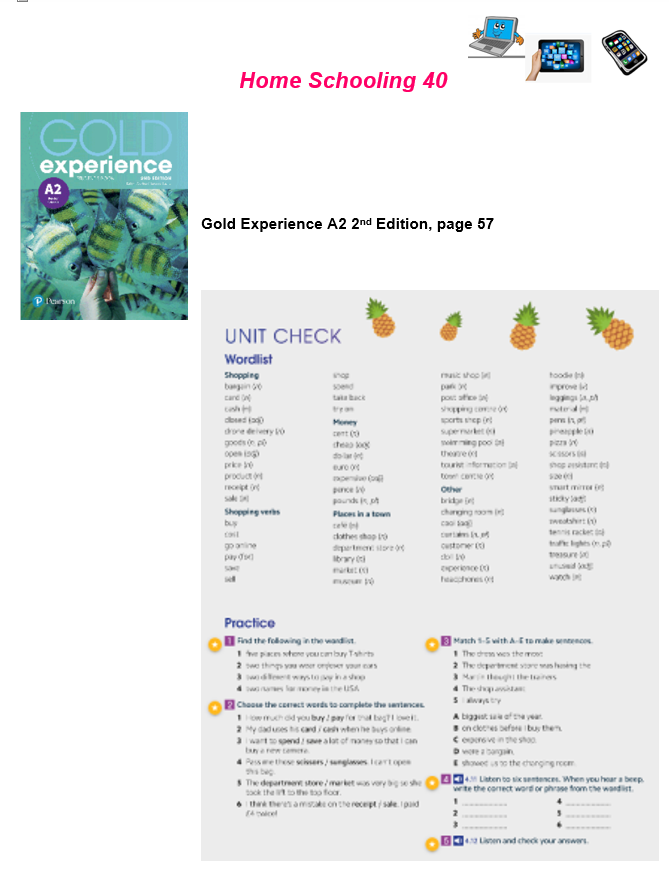 1- Look at the list of words and find: 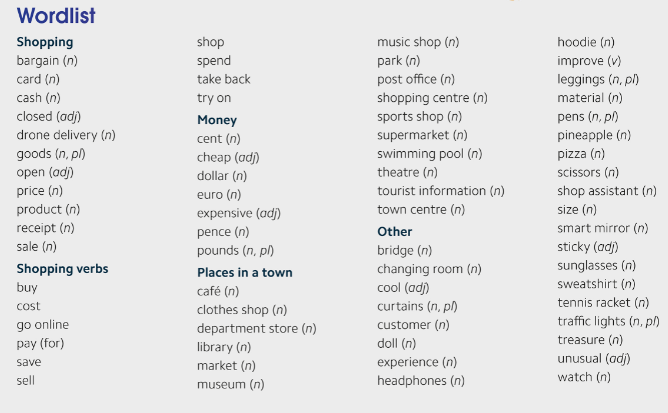 five places where you can buy T-shirts: ...two things you wear on/over your ears: ...two different ways to pay in a shop: ...two names for money in the USA: ...2- Listen to six sentences and write the correct missing word or phrase from the wordlist: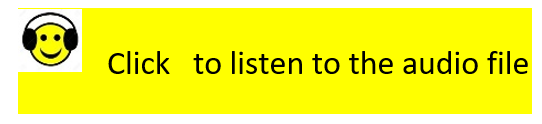 https://bit.ly/3lmAfIL 1- The shop assistant gave her the jeans in a different ... , but they were still too big.2- I only paid thirty pounds for my new watch. It was a ...3- Look, you can ... the dress in the changing rooms over there.4- Oh no, we can't go in the shop now. It's ... until Monday.5- Excuse me, can you tell me the ... of this book? I can't find it anywhere.6- Jack wants to ... his old bike. How much do you think he can get for it?CTRL+CLICK AND WORK ONLINE:https://forms.gle/GMx5mW2A4rPJZoAR6 PEARSON PORTAL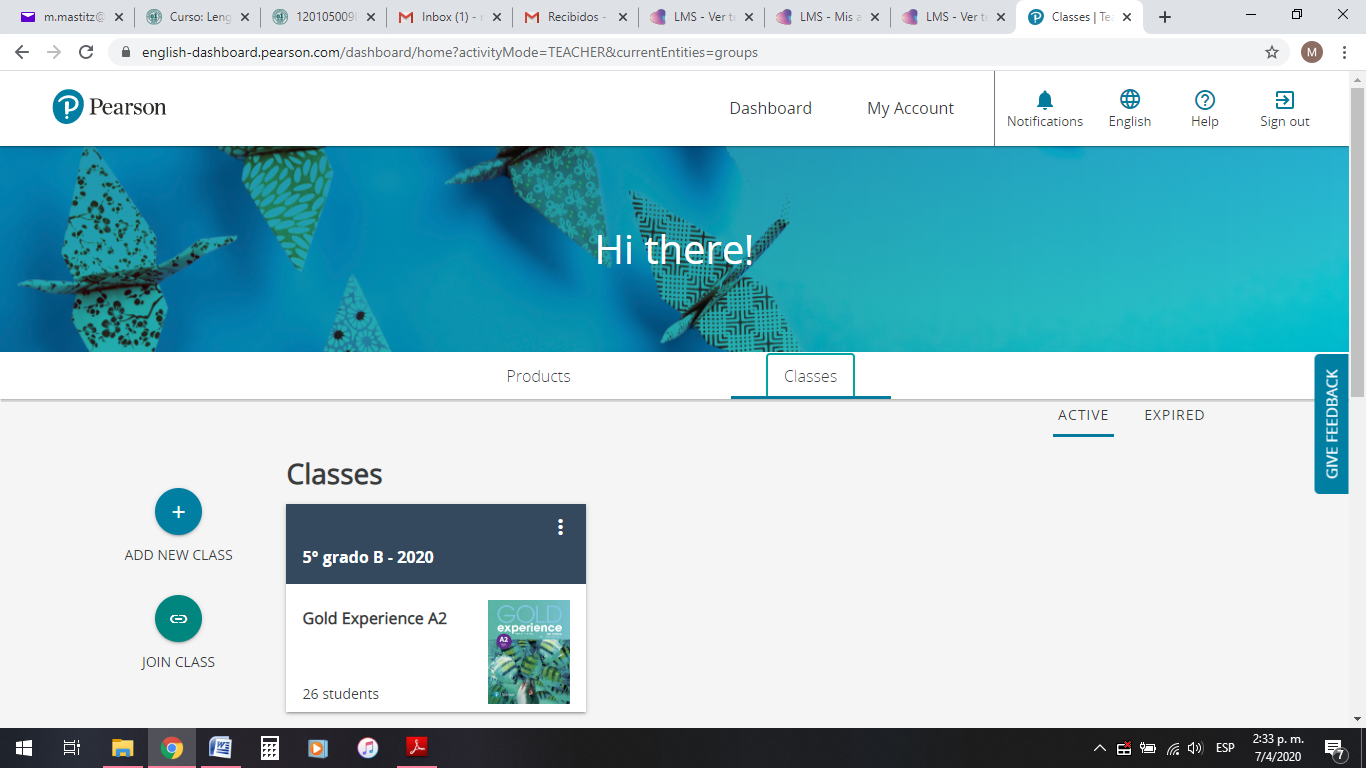 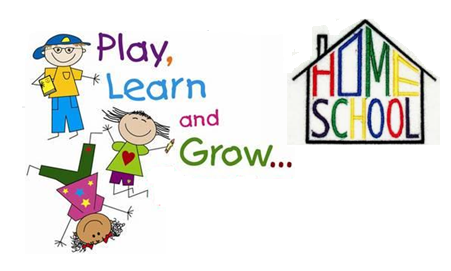 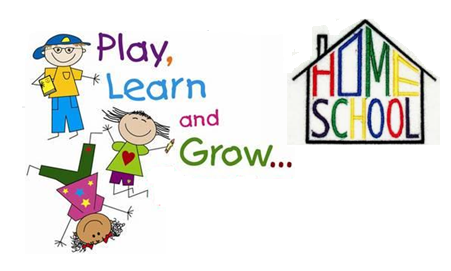 PLEASE PRESS “SUBMIT/SEND” AT THE END OF YOUR ONLINE WORK.POR FAVOR PRESIONAR “ENVIAR” AL FINAL DEL TRABAJO EN LINEA.Please access your virtual class at Pearson and solve the assigned activities